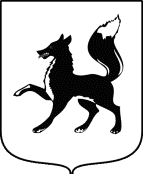 Администрация муниципального образования город СалехардДЕПАРТАМЕНТ ОБРАЗОВАНИЯУважаемая Елена Федоровна!Направляю информацию благотворительного фонда поддержки детей пострадавших в ДТП имени «Наташи Едыкиной», для рассмотрения возможности участия образовательных организаций в  III Всероссийском конкурсе рисунков по ПДД «Со светофоровой наукой по дороге в школу, в детский сад» (далее - Конкурс) приуроченного ко дню знаний и направленного на профилактику ДТП с участием детей по дороге в образовательную организацию. Конкурс проводится с 24 августа по 25 сентября 2020 года на территории Российской Федерации. Прошу разместить информацию о Конкурсе на сетевых ресурсах, сайтах образовательных организаций. О принятом решении по участию в вышеуказанном конкурсе прошу сообщить до 21 августа 2020 года на электронный адрес drobotenko@edu.shd.ru.536716FB7FDA1F0E452585C4001F8C73536716FB7FDA1F0E452585C4001F8C73Ямальская ул., д. 30, г. Салехард, Ямало-Ненецкий автономный округ, 629008Тел.:(34922) 3-21-45, Тел./факс:(34922)3-23-14 E-mail:do@slh.yanao.ru. Сайт: www. еdu.shd.ru ОКПО  02118042, ОГРН 1028900508196, ИНН/КПП 8901002456/ 89010100114 августа 2020 г. № 8.01-12/3590Директору МАОУ СОШ №1

Е.Ф. КостюкевичДиректору МАОУ СОШ №1

Е.Ф. КостюкевичДиректору МАОУ СОШ №1

Е.Ф. КостюкевичВ МОО для участия в конкурсе рисунков по ПДДДиректору МАОУ СОШ №1

Е.Ф. КостюкевичЗаместитель начальника департамента‚ начальник управления воспитательной работы и социальных гарантий детства департамента образования Администрации городаЗаместитель начальника департамента‚ начальник управления воспитательной работы и социальных гарантий детства департамента образования Администрации города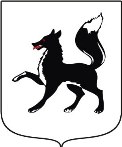 О.В. Сайдашева